PROFESSIONAL CERTIFICATIONCisco Certified Network Associate: ID–CSCO13040694OTHER CERTIFICATION6 week training in optical fibre communication.45 days of training in computer networking at hclcdcpatiala .6 month industrial training on Networking (CCNA v 5.0 Routing and Switching).TECHNICAL SKILLSCISCO Design Calculate and Apply IP Addressing with subnetting and VLSM.Configure Verify and Troubleshoot Basic Switch Configuration, VLANs, Inter-VLAN Routing, VTP, Switch Security, Port-Mirroring and Wireless LAN using CLI Commands on CISCO Devices.Configure Verify and Troubleshoot Basic Router Configuration and Security, Routing Protocols such as RIP Vr.1 and Vr.2 with CIDR, EIGRP, OSPF, NHRP, BGP, ISIS and HSRP using CLI Commands on CISCO Devices.Configure Verify and Troubleshoot WAN Encapsulation such as HDLC, PPP, and Frame Relay using CLI Commands on CISCO Devices. Configure Verify and Troubleshoot NAT, ACLs, DHCP, DMVPN, GRE Tunneling, IPSEC,, MPLS,  CLI Commands CISCO Devices.Manage Switch and Router’s IOS files, Password Recovery and Router Management using CISCO SDM and CLI. Installing and Upgrading IOS license of CISCO Devices.LINUX Configure and verify the following linux services TCP/IP internet protocol suite , Ipsec ,squid ,Apache Mysql , Email Migration ,Virtualization Hyper-v, Vmware work station ,Server Administration ,iptables ,Pptp ,Tomcat ,Email Security, VPN , Vlan ,Ipbx ,Pbx ,Email Hosting ,DMZ ,VOIP ,SSH ,IP networking , System Aministration , etc .Technical  ExperienceNEBERO SYSTEM PVT LTDMohali 8-b Ind Area E-216Exposure# Linux server configuration and Technical support# Ipbx configuration And support# Mail Server configuration and support#Nebtree Networking Load Balancing(UTM) #Cisco switches and routers configuaration and supportharpreet Harpreet.380672@2freemail.com 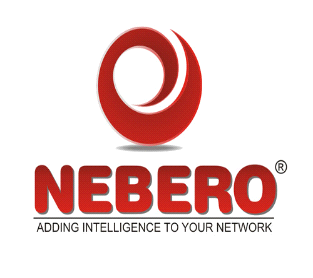 